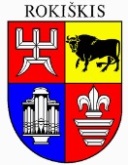 ROKIŠKIO RAJONO SAVIVALDYBĖS ADMINISTRACIJOS DIREKTORIUSĮSAKYMASDĖL IŠBRAUKIMO IŠ SOCIALINIO BŪSTO NUOMININKŲ, TURINČIŲ TEISĘ Į SOCIALINIO BŪSTO SĄLYGŲ PAGERINIMA, GRUPĖS2024 m. birželio 21 d. Nr. AV-388RokiškisVadovaudamasis Lietuvos Respublikos paramos būstui įsigyti ar išsinuomoti įstatymo 16 straipsnio 4 dalies 8 punktu bei atsižvelgdamas į Aušrelės Narbutaitės 2024 m. birželio 20 d. prašymą,išbraukiu Aušrelę Narbutaitę, iš ir jos šeimą iš socialinio būsto nuomininkų, turinčių teisę į socialinio būsto sąlygų pagerinimą grupės, asmeniui pateikus rašytinį prašymą išbraukti iš  socialinio būsto nuomininkų, turinčių teisę į socialinio būsto sąlygų pagerinimą grupės.Įsakymas per vieną mėnesį gali būti skundžiamas Lietuvos administracinių ginčų komisijos Panevėžio apygardos skyriui (Respublikos g. 62, Panevėžys) Lietuvos Respublikos ikiteisminio administracinių ginčų nagrinėjimo tvarkos įstatymo nustatyta tvarka.Administracijos direktoriusValerijus Rancevas